МУЗИЧКА-ФОНО-АНАЛИЗА1. Назив дела:  „Винска песма“ из опере „Травијата“2. Име композитора/извођач/националност: _Ђузепе Верди / Италијан 3.Стилска припадност: романтизам 4.Музички жанр: _вокално – инструментална ( класична) музика 5.Извођачки састав: _симфонијски орекстар и  вокални квартет_ 6.Музички облик: квартет из првог чина 7.Темпо:_ allegro_8.Музички метар: _дводелан ( такт 6/8) 9.Оркестрација /аранжман (попис звучних боја извођачког састава):а) ТЕМЕ:_Vni  I,II, Cb, Vc, Vle 
     ______________________________________________________________б) ПРАТЊЕ:_Timp_____________     ______________________________________________________________10.Теоријски подаци о делу, композитору, стилу, облику..._Травијата – опера из три чина рађена према драми „Дама са камелијама“ коју је написао Александар Дима. Име ,, травијата“ буквално значи  „жена која је залутала“ или „она која је посрнула“, што је алегорија палог анђела. 11.Карактер дела:  _весео, живахан 
12.Звучне слике (прве визуелне асоцијације на одслушано дело):_Док_слушам ову песму видим забаву под маскама и  весело друштво које се забавља.  13. Лични музичко-критички утисак о делу: _Ово дело брзо подиже расположење свима који је слушају. 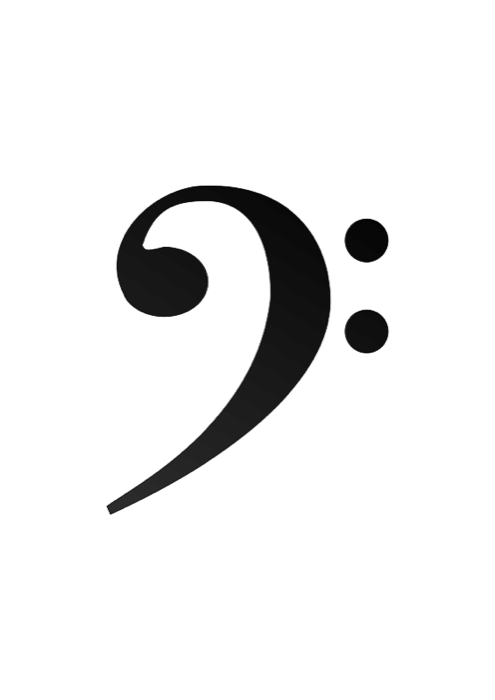 